                Informe de Evaluación PIE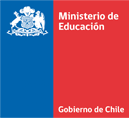 INICIOESTADO ESTABLECIMIENTOSSALIR    SOSTENEDOR - FUNDACION EDUCACIONAL ESCUELA DIVINA PROVIDENCIA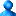 Principio del formularioFinal del formularioMinisterio de Educación - Teléfono +56 2 4066000 - Dirección Av. Libertador Bernardo O'higgins 1371 | XHTML 1.0 | CSS 3.0 | Versión 1.2.6 | 21.09.2016INFORME TECNICO DE EVALUACION ANUAL ESTABLECIMIENTOS EDUCACIONALES CON PROGRAMA DE INTEGRACION ESCOLAR (PIE).INFORME TECNICO DE EVALUACION ANUAL ESTABLECIMIENTOS EDUCACIONALES CON PROGRAMA DE INTEGRACION ESCOLAR (PIE).La evaluación de cada indicador que Ud. realizará a continuación deberá estar respaldada con documentación y evidencias, las que se encontrarán disponibles en el Establecimiento Educacional.La evaluación de cada indicador que Ud. realizará a continuación deberá estar respaldada con documentación y evidencias, las que se encontrarán disponibles en el Establecimiento Educacional.DATOS DEL ESTABLECIMIENTO:DATOS DEL ESTABLECIMIENTO:Rut del Sostenedor65078665-3RBD1066-9Nombre del EstablecimientoESCUELA PARTICULAR DIVINA PROVIDENCIAAño Proceso:2016I.- Sobre los profesionales del PIEI.- Sobre los profesionales del PIEA continuación se solicita completar datos respecto de los profesionales que prestan servicios actualmente en el Programa de Integración Escolar.A continuación se solicita completar datos respecto de los profesionales que prestan servicios actualmente en el Programa de Integración Escolar.En la columna "N° total de profesionales actual", registre el total de profesionales actuales de cada especialidad. 
En la columna "Total de horas", registre la sumatoria de horas profesionales semanales de cada especialidad.En la columna "N° total de profesionales actual", registre el total de profesionales actuales de cada especialidad. 
En la columna "Total de horas", registre la sumatoria de horas profesionales semanales de cada especialidad.II.- Respecto de la Ejecución del Programa de Integración Escolar.II.- Respecto de la Ejecución del Programa de Integración Escolar.Frente a cada indicador, registre según las siguientes alternativas SI - NO - No aplica 
Marque por cada indicador.Frente a cada indicador, registre según las siguientes alternativas SI - NO - No aplica 
Marque por cada indicador.III. Sobre la Reevaluación de NEE Transitoria (NEET):III. Sobre la Reevaluación de NEE Transitoria (NEET):De acuerdo al DSE N° 170/09, los estudiantes deben contar con una reevaluación anual que tendrá como resultado medir el grado de avance del estudiante y por consiguiente evaluar la necesidad de brindar apoyos específicos por un nuevo período. 
A continuación se solicita indicar la cantidad de estudiantes que presentaron NEET, en función de los resultados de este proceso de reevaluación.De acuerdo al DSE N° 170/09, los estudiantes deben contar con una reevaluación anual que tendrá como resultado medir el grado de avance del estudiante y por consiguiente evaluar la necesidad de brindar apoyos específicos por un nuevo período. 
A continuación se solicita indicar la cantidad de estudiantes que presentaron NEET, en función de los resultados de este proceso de reevaluación.Registre en cada casillero la cantidad de estudiantes según corresponda:Registre en cada casillero la cantidad de estudiantes según corresponda:IV.- En relación al logro alcanzado en los procesos de aprendizaje y considerando tanto a los estudiantes que presentan NEE Transitorias como NEE Permanentes, se solicita señalar el grado de avance de las siguientes acciones.IV.- En relación al logro alcanzado en los procesos de aprendizaje y considerando tanto a los estudiantes que presentan NEE Transitorias como NEE Permanentes, se solicita señalar el grado de avance de las siguientes acciones.Frente a cada acción, marque de acuerdo a las alternativas de respuesta: LOGRADO - LOGRADO PARCIALMENTE - NO LOGRADOFrente a cada acción, marque de acuerdo a las alternativas de respuesta: LOGRADO - LOGRADO PARCIALMENTE - NO LOGRADOV.- Sobre la CapacitaciónV.- Sobre la Capacitación